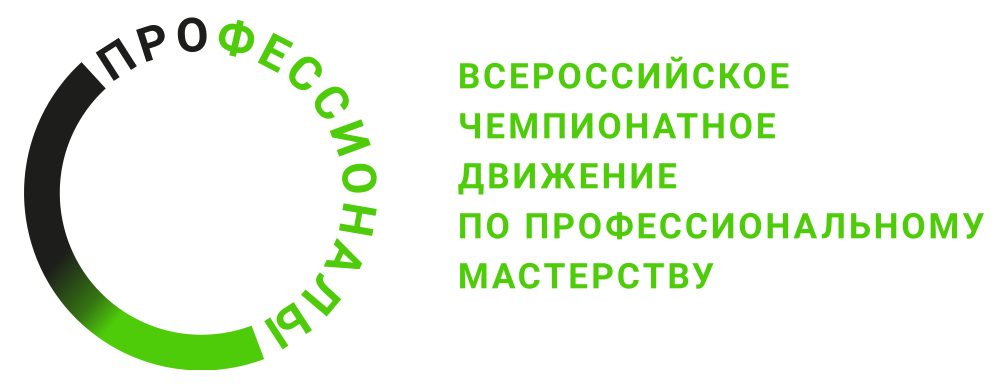 ПРОГРАММА ПРОВЕДЕНИЯРегионального этапа чемпионата Тверской областипо компетенции «Облицовка плиткой»
Общая информацияОбщая информацияПериод проведения25.03.2024 – 28.03.2024Место проведения и адрес площадкиГБПОУ «ТКТиС» г.Тверь, ул. Озерная, д.12ФИО Главного экспертаСемененко Елена ВикторовнаКонтакты Главного эксперта79036306599Д-2,  Д-1     / «25» марта 2024 г., понедельникД-2,  Д-1     / «25» марта 2024 г., понедельник09:00-09:30Заезд экспертов. Регистрация экспертов. Подписание протокола09:30-10:00Инструктаж по ОТ, подписание протокола10:00-10:15Ознакомление с документаций Чемпионата, подписание протокола10:15-11:00Обсуждение Конкурсного задания, внесение 30 % изменений в КЗ, подписание протокола, обучение экспертов11:00-11:15Внесение КО в ЦСО, блокировка КО, подписание протокола11:15-11:45Распределение ролей между экспертами, формирование оценочных групп, подписание протокола.11.45-12.00Печать ведомостей оценок12:00-13:00Обед13.00-13:15Сбор участников. Регистрация участников, подписание протокола13:15-13:45Инструктаж по ОТ, подписание протокола.13:45-14:00Жеребьевка рабочих мест, подписание протокола.14:00-14:30Ознакомление участников с конкурсной документацией, выдача чертежей14:30-16:00Подготовка рабочих мест. Проверка работы станков, оборудования, прием материалов16:00-16:30Подведение итогов дняД1  / «26» марта 2024 г., вторникД1  / «26» марта 2024 г., вторник08:00-08:30Сбор участников, экспертов. Брифинг08:30-08:45Инструктаж по ОТ, подписание протокола08:45-09:00Проверка личного инструмента, подготовка рабочего места09:00-11:30Выполнение модуля А: резка и монтаж блоков – 2,5 часа11:30-12:00Уборка мест.12:00-13:00Оценка модуля А, внесение в ЦСО13:00-14:00Обед. 14:00-18:00Выполнение модулей Б,В – 4 часа18:00-18:15Уборка рабочих мест.Д2  / «27» марта 2024 г., средаД2  / «27» марта 2024 г., среда08:00-08:30Сбор участников, экспертов. Брифинг08:30-08:45Инструктаж по ОТ, подписание протокола08:45-09:00Проверка личного инструмента, подготовка рабочего места09:00-13:00Выполнение модулей Б,В – 4 часа13:00-14:00Обед.14:00-16:30Выполнение модулей Д – 2,5 часа16:30-17:00Уборка рабочих мест.17:00-17:30Подведение итогов дня.Д3  / «28» марта 2024 г., четвергД3  / «28» марта 2024 г., четверг08:00-08:30Сбор участников, экспертов. Брифинг08:30-08:45Инструктаж по ОТ, подписание протокола08:45-09:00Проверка личного инструмента, подготовка рабочего места09:00-11:00Выполнение модуля Г – 2 часа11:00-11:30Оценка критерия Правильная фиксация плитки, выбор фрагментов для выполнения задания Модуля Е11:30-12:15Выполнение модуля Е – 45 минут12:15-13:00Выполнение модуля З – 45 минут13:00-14:00Обед. Участники покидают площадку14:00-19:00Оценка работ, внесение и блокировка оценок в ЦСО, подписание протокола проведения чемпионата«29» марта 2024 г., пятница«29» марта 2024 г., пятница15:00-16:00Церемония закрытия чемпионата